A professional quality primer for use prior to the application of RAPTOR Engine Enamel. Ideal for use on engine blocks, engine accessories and other surfaces in the engine compartment. When used in combination with RAPTOR Engine Enamel, it provides a finish which resists temperatures up to 600oFA professional quality primer for use prior to the application of RAPTOR Engine Enamel. Ideal for use on engine blocks, engine accessories and other surfaces in the engine compartment. When used in combination with RAPTOR Engine Enamel, it provides a finish which resists temperatures up to 600oFA professional quality primer for use prior to the application of RAPTOR Engine Enamel. Ideal for use on engine blocks, engine accessories and other surfaces in the engine compartment. When used in combination with RAPTOR Engine Enamel, it provides a finish which resists temperatures up to 600oFA professional quality primer for use prior to the application of RAPTOR Engine Enamel. Ideal for use on engine blocks, engine accessories and other surfaces in the engine compartment. When used in combination with RAPTOR Engine Enamel, it provides a finish which resists temperatures up to 600oFA professional quality primer for use prior to the application of RAPTOR Engine Enamel. Ideal for use on engine blocks, engine accessories and other surfaces in the engine compartment. When used in combination with RAPTOR Engine Enamel, it provides a finish which resists temperatures up to 600oFA professional quality primer for use prior to the application of RAPTOR Engine Enamel. Ideal for use on engine blocks, engine accessories and other surfaces in the engine compartment. When used in combination with RAPTOR Engine Enamel, it provides a finish which resists temperatures up to 600oFA professional quality primer for use prior to the application of RAPTOR Engine Enamel. Ideal for use on engine blocks, engine accessories and other surfaces in the engine compartment. When used in combination with RAPTOR Engine Enamel, it provides a finish which resists temperatures up to 600oFA professional quality primer for use prior to the application of RAPTOR Engine Enamel. Ideal for use on engine blocks, engine accessories and other surfaces in the engine compartment. When used in combination with RAPTOR Engine Enamel, it provides a finish which resists temperatures up to 600oFA professional quality primer for use prior to the application of RAPTOR Engine Enamel. Ideal for use on engine blocks, engine accessories and other surfaces in the engine compartment. When used in combination with RAPTOR Engine Enamel, it provides a finish which resists temperatures up to 600oFA professional quality primer for use prior to the application of RAPTOR Engine Enamel. Ideal for use on engine blocks, engine accessories and other surfaces in the engine compartment. When used in combination with RAPTOR Engine Enamel, it provides a finish which resists temperatures up to 600oFHeat resistant up to 600oFHeat resistant up to 600oFHeat resistant up to 600oFHeat resistant up to 600oFHeat resistant up to 600oFHeat resistant up to 600oFHeat resistant up to 600oFHeat resistant up to 600oFHeat resistant up to 600oFSuperior adhesion and corrosion resistanceGood chemical resistance against automotive fluids when curedSuperior adhesion and corrosion resistanceGood chemical resistance against automotive fluids when curedSuperior adhesion and corrosion resistanceGood chemical resistance against automotive fluids when curedSuperior adhesion and corrosion resistanceGood chemical resistance against automotive fluids when curedSuperior adhesion and corrosion resistanceGood chemical resistance against automotive fluids when curedSuperior adhesion and corrosion resistanceGood chemical resistance against automotive fluids when curedSuperior adhesion and corrosion resistanceGood chemical resistance against automotive fluids when curedSuperior adhesion and corrosion resistanceGood chemical resistance against automotive fluids when curedSuperior adhesion and corrosion resistanceGood chemical resistance against automotive fluids when curedProductProductProductOrder CodeFormatFormatFormatFormatFormatShelf LifeRAPTOR ENGINE ENAMEL PRIMER AEROSOLRAPTOR ENGINE ENAMEL PRIMER AEROSOLRAPTOR ENGINE ENAMEL PRIMER AEROSOLUP492010oz Aerosol10oz Aerosol10oz Aerosol10oz Aerosol10oz Aerosol2 yearsAPPLICATION INFORMATIONAPPLICATION INFORMATIONAPPLICATION INFORMATIONAPPLICATION INFORMATIONAPPLICATION INFORMATIONAPPLICATION INFORMATIONAPPLICATION INFORMATIONAPPLICATION INFORMATIONAPPLICATION INFORMATIONAPPLICATION INFORMATION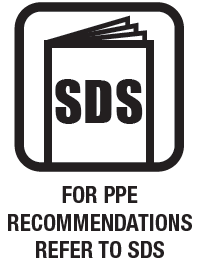 IMPORTANT: FOR PROFESSIONAL USE ONLY. Read full instructions before use. This product contains hazardous materials and therefore appropriate personal protective equipment should always be used. Please refer to the label and consult the safety data sheet for full handling instructions and personal protection information.IMPORTANT: FOR PROFESSIONAL USE ONLY. Read full instructions before use. This product contains hazardous materials and therefore appropriate personal protective equipment should always be used. Please refer to the label and consult the safety data sheet for full handling instructions and personal protection information.IMPORTANT: FOR PROFESSIONAL USE ONLY. Read full instructions before use. This product contains hazardous materials and therefore appropriate personal protective equipment should always be used. Please refer to the label and consult the safety data sheet for full handling instructions and personal protection information.IMPORTANT: FOR PROFESSIONAL USE ONLY. Read full instructions before use. This product contains hazardous materials and therefore appropriate personal protective equipment should always be used. Please refer to the label and consult the safety data sheet for full handling instructions and personal protection information.IMPORTANT: FOR PROFESSIONAL USE ONLY. Read full instructions before use. This product contains hazardous materials and therefore appropriate personal protective equipment should always be used. Please refer to the label and consult the safety data sheet for full handling instructions and personal protection information.IMPORTANT: FOR PROFESSIONAL USE ONLY. Read full instructions before use. This product contains hazardous materials and therefore appropriate personal protective equipment should always be used. Please refer to the label and consult the safety data sheet for full handling instructions and personal protection information.IMPORTANT: FOR PROFESSIONAL USE ONLY. Read full instructions before use. This product contains hazardous materials and therefore appropriate personal protective equipment should always be used. Please refer to the label and consult the safety data sheet for full handling instructions and personal protection information.Surface Preparation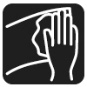 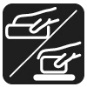 Surface PreparationSubstrateBare steelAluminiumGalvanised and zinc coated sheetsFully cured paintPolyester bodyfillers and G.R.PDegreaserDegreaserDegreaserDegreaserAbrasionP180-P220 cured primerP400-P600 before overcoatingAbrasionP180-P220 cured primerP400-P600 before overcoatingAbrasionP180-P220 cured primerP400-P600 before overcoatingSurface PreparationSurface PreparationHOW TO USE:HOW TO USE:HOW TO USE:HOW TO USE:HOW TO USE:HOW TO USE:HOW TO USE:HOW TO USE:Surface PreparationSurface Preparation1.Clean and degrease. Mask any areas as required.2. Sand surface with P180-P220 sandpaper and reclean.3. Thoroughly shake can for at least 2 mins before use.4. Always wear safety goggles and rubber gloves before spraying.5. Apply 2 coats @ 10 inches from surface, waiting 5-10 mins between coats.6. To clean – invert can and spray until only propellent sprays.7. Touch dry in 30 mins at 70°F. Allow Engine Enamel Primer to dry for 1 hour and sand with P400-P600sandpaper before overcoating with RAPTOR Engine Enamel top coat.1.Clean and degrease. Mask any areas as required.2. Sand surface with P180-P220 sandpaper and reclean.3. Thoroughly shake can for at least 2 mins before use.4. Always wear safety goggles and rubber gloves before spraying.5. Apply 2 coats @ 10 inches from surface, waiting 5-10 mins between coats.6. To clean – invert can and spray until only propellent sprays.7. Touch dry in 30 mins at 70°F. Allow Engine Enamel Primer to dry for 1 hour and sand with P400-P600sandpaper before overcoating with RAPTOR Engine Enamel top coat.1.Clean and degrease. Mask any areas as required.2. Sand surface with P180-P220 sandpaper and reclean.3. Thoroughly shake can for at least 2 mins before use.4. Always wear safety goggles and rubber gloves before spraying.5. Apply 2 coats @ 10 inches from surface, waiting 5-10 mins between coats.6. To clean – invert can and spray until only propellent sprays.7. Touch dry in 30 mins at 70°F. Allow Engine Enamel Primer to dry for 1 hour and sand with P400-P600sandpaper before overcoating with RAPTOR Engine Enamel top coat.1.Clean and degrease. Mask any areas as required.2. Sand surface with P180-P220 sandpaper and reclean.3. Thoroughly shake can for at least 2 mins before use.4. Always wear safety goggles and rubber gloves before spraying.5. Apply 2 coats @ 10 inches from surface, waiting 5-10 mins between coats.6. To clean – invert can and spray until only propellent sprays.7. Touch dry in 30 mins at 70°F. Allow Engine Enamel Primer to dry for 1 hour and sand with P400-P600sandpaper before overcoating with RAPTOR Engine Enamel top coat.1.Clean and degrease. Mask any areas as required.2. Sand surface with P180-P220 sandpaper and reclean.3. Thoroughly shake can for at least 2 mins before use.4. Always wear safety goggles and rubber gloves before spraying.5. Apply 2 coats @ 10 inches from surface, waiting 5-10 mins between coats.6. To clean – invert can and spray until only propellent sprays.7. Touch dry in 30 mins at 70°F. Allow Engine Enamel Primer to dry for 1 hour and sand with P400-P600sandpaper before overcoating with RAPTOR Engine Enamel top coat.1.Clean and degrease. Mask any areas as required.2. Sand surface with P180-P220 sandpaper and reclean.3. Thoroughly shake can for at least 2 mins before use.4. Always wear safety goggles and rubber gloves before spraying.5. Apply 2 coats @ 10 inches from surface, waiting 5-10 mins between coats.6. To clean – invert can and spray until only propellent sprays.7. Touch dry in 30 mins at 70°F. Allow Engine Enamel Primer to dry for 1 hour and sand with P400-P600sandpaper before overcoating with RAPTOR Engine Enamel top coat.1.Clean and degrease. Mask any areas as required.2. Sand surface with P180-P220 sandpaper and reclean.3. Thoroughly shake can for at least 2 mins before use.4. Always wear safety goggles and rubber gloves before spraying.5. Apply 2 coats @ 10 inches from surface, waiting 5-10 mins between coats.6. To clean – invert can and spray until only propellent sprays.7. Touch dry in 30 mins at 70°F. Allow Engine Enamel Primer to dry for 1 hour and sand with P400-P600sandpaper before overcoating with RAPTOR Engine Enamel top coat.1.Clean and degrease. Mask any areas as required.2. Sand surface with P180-P220 sandpaper and reclean.3. Thoroughly shake can for at least 2 mins before use.4. Always wear safety goggles and rubber gloves before spraying.5. Apply 2 coats @ 10 inches from surface, waiting 5-10 mins between coats.6. To clean – invert can and spray until only propellent sprays.7. Touch dry in 30 mins at 70°F. Allow Engine Enamel Primer to dry for 1 hour and sand with P400-P600sandpaper before overcoating with RAPTOR Engine Enamel top coat.Mixing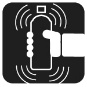 MixingShake the aerosol can for at least 2 minutes before use. Reshake for 30 seconds between coats.Shake the aerosol can for at least 2 minutes before use. Reshake for 30 seconds between coats.Shake the aerosol can for at least 2 minutes before use. Reshake for 30 seconds between coats.Shake the aerosol can for at least 2 minutes before use. Reshake for 30 seconds between coats.Shake the aerosol can for at least 2 minutes before use. Reshake for 30 seconds between coats.Shake the aerosol can for at least 2 minutes before use. Reshake for 30 seconds between coats.Shake the aerosol can for at least 2 minutes before use. Reshake for 30 seconds between coats.Shake the aerosol can for at least 2 minutes before use. Reshake for 30 seconds between coats.Application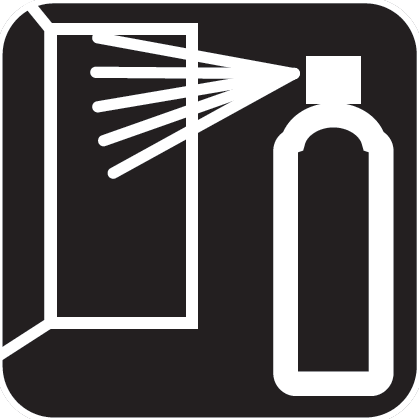 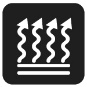 ApplicationApplication Temperature70 °F70 °F70 °F70 °F70 °F70 °F70 °FApplicationApplicationDistance from the surface25 cm / 10 inches25 cm / 10 inches25 cm / 10 inchesApplicationApplicationFlash-off at 70°F10 mins10 mins10 mins10 mins10 mins10 mins10 minsApplicationApplicationDust Free at 70°F30 mins30 mins30 mins30 mins30 mins30 mins30 minsApplicationApplicationNumber of Coats2-32-32-32-32-32-32-3Overcoating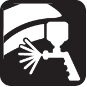 OvercoatingOveroating window: Up to 4 hours. If allowed to dry longer than 4 hours, wait 24h for the primer to fully cure then abrade with P180-P220 GRIT, degrease and re-apply RAPTOR Engine enamel primer before overcoating.NOTE: There is no need to cure between primer, topcoat and clearcoat but it is needed after the full system is applied.Overoating window: Up to 4 hours. If allowed to dry longer than 4 hours, wait 24h for the primer to fully cure then abrade with P180-P220 GRIT, degrease and re-apply RAPTOR Engine enamel primer before overcoating.NOTE: There is no need to cure between primer, topcoat and clearcoat but it is needed after the full system is applied.Overoating window: Up to 4 hours. If allowed to dry longer than 4 hours, wait 24h for the primer to fully cure then abrade with P180-P220 GRIT, degrease and re-apply RAPTOR Engine enamel primer before overcoating.NOTE: There is no need to cure between primer, topcoat and clearcoat but it is needed after the full system is applied.Overoating window: Up to 4 hours. If allowed to dry longer than 4 hours, wait 24h for the primer to fully cure then abrade with P180-P220 GRIT, degrease and re-apply RAPTOR Engine enamel primer before overcoating.NOTE: There is no need to cure between primer, topcoat and clearcoat but it is needed after the full system is applied.Overoating window: Up to 4 hours. If allowed to dry longer than 4 hours, wait 24h for the primer to fully cure then abrade with P180-P220 GRIT, degrease and re-apply RAPTOR Engine enamel primer before overcoating.NOTE: There is no need to cure between primer, topcoat and clearcoat but it is needed after the full system is applied.Overoating window: Up to 4 hours. If allowed to dry longer than 4 hours, wait 24h for the primer to fully cure then abrade with P180-P220 GRIT, degrease and re-apply RAPTOR Engine enamel primer before overcoating.NOTE: There is no need to cure between primer, topcoat and clearcoat but it is needed after the full system is applied.Overoating window: Up to 4 hours. If allowed to dry longer than 4 hours, wait 24h for the primer to fully cure then abrade with P180-P220 GRIT, degrease and re-apply RAPTOR Engine enamel primer before overcoating.NOTE: There is no need to cure between primer, topcoat and clearcoat but it is needed after the full system is applied.Overoating window: Up to 4 hours. If allowed to dry longer than 4 hours, wait 24h for the primer to fully cure then abrade with P180-P220 GRIT, degrease and re-apply RAPTOR Engine enamel primer before overcoating.NOTE: There is no need to cure between primer, topcoat and clearcoat but it is needed after the full system is applied.TECHNICAL INFORMATIONTECHNICAL INFORMATIONTECHNICAL INFORMATIONTECHNICAL INFORMATIONTECHNICAL INFORMATIONTECHNICAL INFORMATIONTECHNICAL INFORMATIONTECHNICAL INFORMATIONTECHNICAL INFORMATIONTECHNICAL INFORMATIONPhysical properties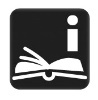 Physical propertiesPhysical propertiesPhysical propertiesAppearance	aerosol.aerosol.aerosol.aerosol.aerosol.aerosol.aerosol.Physical propertiesPhysical propertiesColorGreyGreyGreyGreyGreyGreyGreyPhysical propertiesPhysical propertiesPhysical propertiesPhysical propertiesStorage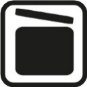 StorageAerosol cans should be stored for two hours at room temperature before use. For long term storage, keep in a dry well ventilated area and away from direct sunlight and frost. To clear the nozzle and maximise the lifespan of your aerosol, always invert the can and spray upside down for a few seconds after each use. Should the nozzle become blocked, remove it from the can and soak it in gentle thinners.Aerosol cans should be stored for two hours at room temperature before use. For long term storage, keep in a dry well ventilated area and away from direct sunlight and frost. To clear the nozzle and maximise the lifespan of your aerosol, always invert the can and spray upside down for a few seconds after each use. Should the nozzle become blocked, remove it from the can and soak it in gentle thinners.Aerosol cans should be stored for two hours at room temperature before use. For long term storage, keep in a dry well ventilated area and away from direct sunlight and frost. To clear the nozzle and maximise the lifespan of your aerosol, always invert the can and spray upside down for a few seconds after each use. Should the nozzle become blocked, remove it from the can and soak it in gentle thinners.Aerosol cans should be stored for two hours at room temperature before use. For long term storage, keep in a dry well ventilated area and away from direct sunlight and frost. To clear the nozzle and maximise the lifespan of your aerosol, always invert the can and spray upside down for a few seconds after each use. Should the nozzle become blocked, remove it from the can and soak it in gentle thinners.Aerosol cans should be stored for two hours at room temperature before use. For long term storage, keep in a dry well ventilated area and away from direct sunlight and frost. To clear the nozzle and maximise the lifespan of your aerosol, always invert the can and spray upside down for a few seconds after each use. Should the nozzle become blocked, remove it from the can and soak it in gentle thinners.Aerosol cans should be stored for two hours at room temperature before use. For long term storage, keep in a dry well ventilated area and away from direct sunlight and frost. To clear the nozzle and maximise the lifespan of your aerosol, always invert the can and spray upside down for a few seconds after each use. Should the nozzle become blocked, remove it from the can and soak it in gentle thinners.Aerosol cans should be stored for two hours at room temperature before use. For long term storage, keep in a dry well ventilated area and away from direct sunlight and frost. To clear the nozzle and maximise the lifespan of your aerosol, always invert the can and spray upside down for a few seconds after each use. Should the nozzle become blocked, remove it from the can and soak it in gentle thinners.Aerosol cans should be stored for two hours at room temperature before use. For long term storage, keep in a dry well ventilated area and away from direct sunlight and frost. To clear the nozzle and maximise the lifespan of your aerosol, always invert the can and spray upside down for a few seconds after each use. Should the nozzle become blocked, remove it from the can and soak it in gentle thinners.StorageStorageProtect from sunlight. Do not expose to temperatures exceeding 122 °F. Store locked up. Store in a well-ventilated place. Keep container tightly closed. Keep cool. Keep only in original container.Protect from sunlight. Do not expose to temperatures exceeding 122 °F. Store locked up. Store in a well-ventilated place. Keep container tightly closed. Keep cool. Keep only in original container.Protect from sunlight. Do not expose to temperatures exceeding 122 °F. Store locked up. Store in a well-ventilated place. Keep container tightly closed. Keep cool. Keep only in original container.Protect from sunlight. Do not expose to temperatures exceeding 122 °F. Store locked up. Store in a well-ventilated place. Keep container tightly closed. Keep cool. Keep only in original container.Protect from sunlight. Do not expose to temperatures exceeding 122 °F. Store locked up. Store in a well-ventilated place. Keep container tightly closed. Keep cool. Keep only in original container.Protect from sunlight. Do not expose to temperatures exceeding 122 °F. Store locked up. Store in a well-ventilated place. Keep container tightly closed. Keep cool. Keep only in original container.Protect from sunlight. Do not expose to temperatures exceeding 122 °F. Store locked up. Store in a well-ventilated place. Keep container tightly closed. Keep cool. Keep only in original container.Protect from sunlight. Do not expose to temperatures exceeding 122 °F. Store locked up. Store in a well-ventilated place. Keep container tightly closed. Keep cool. Keep only in original container.StorageStorageRecommended storage temperature41 - 77 °F41 - 77 °F41 - 77 °F41 - 77 °F41 - 77 °F41 - 77 °F41 - 77 °FAssociated Products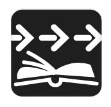 Associated ProductsProductProductProductOrder CodeOrder CodeOrder CodeFormatFormatAssociated ProductsAssociated ProductsRAPTOR ENGINE ENAMEL PRIMER AEROSOLRAPTOR ENGINE ENAMEL BRIGHT RED AEROSOLRAPTOR ENGINE ENAMEL FLAT BLACK AEROSOLRAPTOR ENGINE ENAMEL SATIN BLACK AEROSOLRAPTOR ENGINE ENAMEL GLOSS BLACK AEROSOLRAPTOR ENGINE ENAMEL GLOSS CLEAR AEROSOLRAPTOR ENGINE ENAMEL PRIMER AEROSOLRAPTOR ENGINE ENAMEL BRIGHT RED AEROSOLRAPTOR ENGINE ENAMEL FLAT BLACK AEROSOLRAPTOR ENGINE ENAMEL SATIN BLACK AEROSOLRAPTOR ENGINE ENAMEL GLOSS BLACK AEROSOLRAPTOR ENGINE ENAMEL GLOSS CLEAR AEROSOLRAPTOR ENGINE ENAMEL PRIMER AEROSOLRAPTOR ENGINE ENAMEL BRIGHT RED AEROSOLRAPTOR ENGINE ENAMEL FLAT BLACK AEROSOLRAPTOR ENGINE ENAMEL SATIN BLACK AEROSOLRAPTOR ENGINE ENAMEL GLOSS BLACK AEROSOLRAPTOR ENGINE ENAMEL GLOSS CLEAR AEROSOLUP4920UP4921UP4924UP4923UP4922UP4925UP4920UP4921UP4924UP4923UP4922UP4925UP4920UP4921UP4924UP4923UP4922UP492510oz Aerosol10oz Aerosol